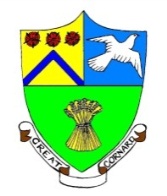 GREAT CORNARD PARISH COUNCILMinutes of the Meeting of the BURIAL AUTHORITY of Great Cornard Parish Councilheld at The Stevenson Centre on Monday 12th September 2022PRESENT	Councillors		Mr T J Keane		Chairman					Mrs C J Baker		Mrs M Bark								Mr A C Bavington		Mrs S Bowman							Mr K Graham		Mr M D Newman							Mr S M Sheridan		Mrs P White								Mrs J Wilson			Mr C G Wright					Mr D YoungCouncil Manager			Mrs N TamlynCouncil Administrator		Miss S KentApologies for AbsenceApologies were received from Councillors Mrs T E A Welsh and T M Welsh.To confirm Minutes of the Burial Authority meeting held on MONDAY 4th July 2022AGREED that the Minutes of the Burial Authority meeting held on Monday 4th July 2022 are confirmed and signed as a correct record.To consider the Items BRought Forward ListMembers NOTED the Items Brought Forward List.INTERMENTSName					Age 				Date of BurialSusan Theresa EADY		74				17th June 2022Linda Susan JOHNSON		76				11th July 2022Robert Frederick MOORE		68				13th July 2022Barbara Margaret SULEYMAN	71				14th July 2022Carol-Ann HARMAN		 66				22nd July 2022Henry James SANDERS	93				5th August 2022Victor Kenneth SMITH	78				12th August 2022Nuala HOUGH	73				25th August 2022		Meeting closed at 8:38pmSigned ___________________________________Chairman Cllr T J Keane